проект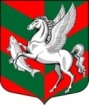 Администрация муниципального образованияСуховское сельское поселениеКировского муниципального района Ленинградской областиП О С Т А Н О В Л Е Н И Еот _______________  № _____О внесении изменений в постановление № 103 от 11.07.2017 г. «Об утверждении Порядка установления и использования полос отвода и придорожных полос  автомобильных дорог  общего пользования местного значения муниципального образования Суховское сельское поселение Кировского муниципального района Ленинградской области» В связи с вступлением в силу Федерального закона Российской Федерации от 29.12.2017 г. № 453-ФЗ «О внесении изменений в статью 20 Федерального закона от 08.11.2007 г. № 257-ФЗ «Об автомобильных дорогах и о дорожной деятельности в Российской Федерации и о внесении   изменений  в  отдельные  законодательные  акты  Российской  Федерации»:Внести в постановление № 103 от 23.10.2015 г. «Об утверждении Порядка установления и использования полос отвода и придорожных  полос  автомобильных дорог  общего пользования местного значения муниципального образования Суховское сельское поселение Кировского муниципального района Ленинградской области» следующие изменения: дополнить пункт 3.12. раздела 3 «Установление и использование полос отвода автомобильных дорог» абзацем следующего содержания: «Согласие в письменной форме владельца автомобильной дороги на капитальный ремонт, ремонт пересечений и примыканий в отношении автодорог федерального, регионального или межмуниципального, местного значения, частных автодорог, либо мотивированный отказ в его предоставлении выдается владельцем автомобильной дороги в срок не более чем тридцать календарных дней со дня поступления заявления о предоставлении такого согласия».Постановление вступает в силу со дня его официального опубликования.  Глава администрации                                                                    О.В. Бармина